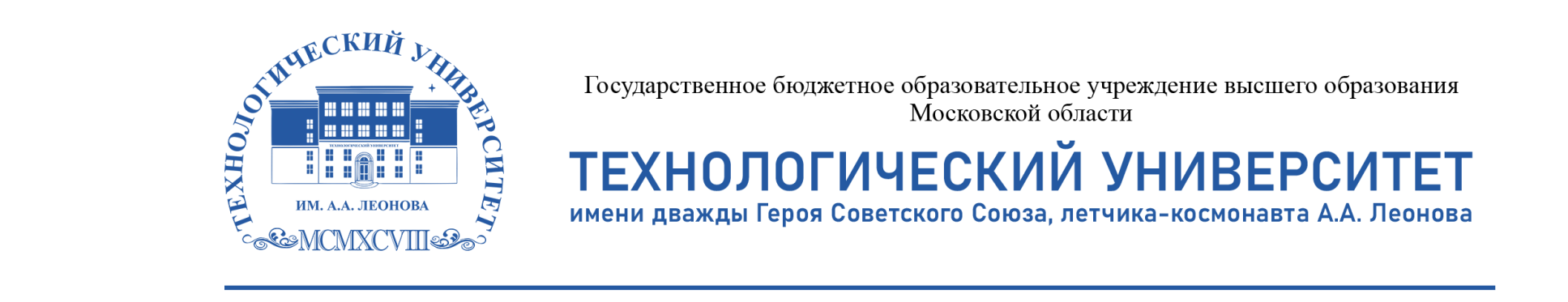 Р Е Ц Е Н З И ЯНа научную статью__________________________________________________ _______________________________________________________________________________________________________________________________________________Актуальность проблемы ______________________________________________________________________________________________________________________________________________________________________________________________________________________________________________________________Научная новизна и практическая значимость ______________________________________________________________________________________________________________________________________________________________________________________________________________________________________________________________________________________________________________Замечания ________________________________________________________________________________________________________________________________________________________________________________________________________Заключение______________________________________________________________________________________________________________________________________________________________________________________________________________________________________________________________Ф.И.О. рецензента____________________________________________________